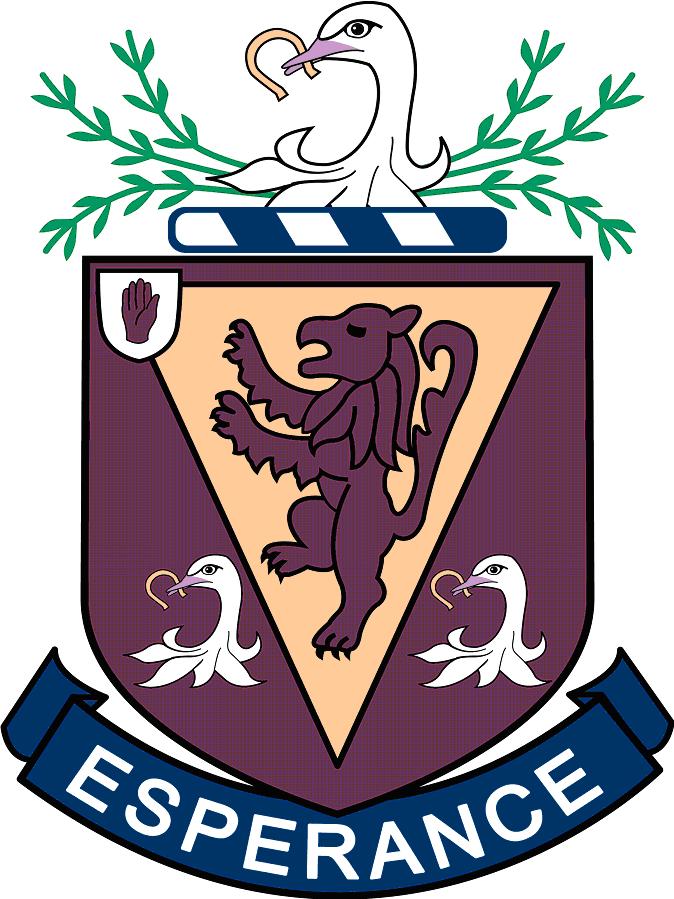 RECOGNISING AND CELEBRATING SPORTING HONOURSAs a school community we aim to celebrate success. Celebrating and recognising the vast array of sporting successes in our school community of almost 1,300 young people is a priority. Not every success can be recognised officially but also quiet words of encouragement, Assembly announcements, letters of congratulations are important and will remain a priority.1	Representative Honours2	Recognising AchievementAchievement is recognised in two ways:1	through commitment and sustained effort at the most senior level in a school sport2	through winning or being runner up in a major school competitionSports Awards ProcessSports Awards CommitteeMembers: The Sports Awards Committee to consist of the Principal, 1 or 2 members of the Leadership Team, the PE Department and members of staff responsible for a particular sport. The quorum for the committee is five.Chair: Head of PESecretary: Principal’s Personal AssistantMeetingThis meeting will be held to discuss and approve awards.  Notice of a Sports Awards Meeting will normally be given at least seven days in advance, although it may also be necessary to call ad hoc meetings e.g. to approve Special Awards. Minutes will be kept of the decisions of the committee.CommunicationGoverning bodies do not routinely contact the school to report representative honours. Therefore, parents will be asked to email sporting achievements and representative honours to sportingachievements@wallacehigh.net before 1 April annually. The Sports Awards Committee will meet once these have been collated. Achievements reported after this date will be recorded the following year.  PresentationAwards presented at Annual Sports Awards in April and name written on Representative Honours Boards by end of June.AppealsAn appeal against the application of the award should be made to the Chair and the Sports Awards Committee re-convened if requiredTier NameDefinition Minimum CriteriaRecognition1Representative Honour in any sport at any age (not a school sport)Recipient of Honours Award must have had match time on the pitch, court etc. in a competition. Friendly, development fixtures are not deemed a cap.Name recorded on school website & sports awards booklet along with twitter and Facebook pages. Photograph taken individually for Hall of Fame & Group Photo2Representative Honour in a sport which the school competes at provincial or national level (affiliated sport)Criteria as 1. Sports currently include: Badminton, Equestrian, Tennis, Judo, Squash, Swimming, Golf. As 1 plus school honours tie and representative sport pin3Representative Honour in a sport which the school coaches and competes at provincial or national levelCriteria as 1. Sports Include: Athletics, Cricket, Hockey, Netball, RugbySame as 1 & 2 plus representative honours badge.4Representative Honour in a sport which the school competes at in the most senior level available for a sportCriteria as 1 & 3. Only Years 12-14As 1 & 2 plus embroidered recognition on blazer pocket.  Also name recorded after they leave school before the end of June on the Honours Board in pupils last year Format: Name, Sport, Level, Years PlayedSpecialRepresentative Honour which is ExceptionalCommonwealth/OlympicFramed Signed Jersey on wall in New Gym FoyerPost SchoolRepresentative Honour at Senior LevelUlster, Ireland, GB, Commonwealth, OlympicFramed Signed Jersey on wall in New Gym FoyerAwardDefinitionMinimum CriteriaRecognitionSenior ColoursYear 12-14Pupils should have shown commitment and sustained effort to an individual or team school sports most senior team. (Affiliated & Coached)Have displayed a positive and exemplary attitude towards sport, team members, coaches and staff at all timesHave demonstrated an exceptionally high level of ability, commitment & sportsmanship with due regard to comparative standardsHave given a sustained commitment and been a regular member of appropriate 1st team/squadMeet any specific criteria set by member of staff in charge of sport and agreed by Sports Award Committee 1 Achievement recorded on school website, sports Twitter & Facebook.2 Recorded in Annual Sports Awards Dinner Programme.3 Presented with Certificate. Senior Colours Sport Tie and Colours badge.Sporting AchievementYear 8-14Pupils have shown commitment and sustained effort and have achieved outstanding success in a major competition at a school sportHave demonstrated an exceptionally high level of ability, commitment & sportsmanship with due regard to comparative standardsHave given a sustained commitment and been a regular member of appropriate 1st team/squadMeet any specific criteria set by member of staff in charge of sport and agreed by Sports Award Committee Winner or Runner Up only1 Achievement recorded on school website, sports twitter & Facebook.2 Recorded in Annual Sports Awards Dinner Programme.3 Presented with Certificate & Sports Pin at Sports Awards Dinner. 